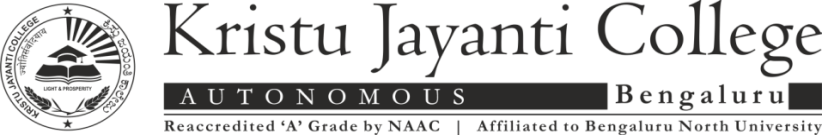 CENTRE FOR RESEARCHProforma IVUndertaking by the Principal Investigator / Co-investigatorToThe PrincipalKristu Jayanti College, AutonomousK. Narayanapura, Kothanuru POBengaluru – 560077Subject: Undertaking of due diligenceRespected Father, I ………………………………………….. (Name of the Investigator with designation and department) hereby undertake to complete the project entitled, ‘…………………………’ with due diligence abiding by the guidelines of the Institution and the Centre for Research.In the event of my inability to complete the project due to reasons whatsoever, I promise to reimburse the fund sanctioned so far. I also declare that the project is an original work and has not been a part of the study for the award of any degree / fellowship of any other institution / university.I shall acknowledge the institution in the research findings and publications.Place:										SignatureDate: 